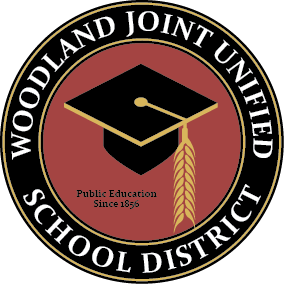 WJUSD K-8 Teachers:Join us for the 2022-2023 GATE Teacher Training SeriesSAVE THE DATESClass #1 (Sept. 30 & Oct.1): Teaching the Diverse Gifted ChildThis course provides an understanding of issues related to identifying and serving gifted and talented learners from diverse cultural, linguistic, and socio-economic backgrounds. Included are specific strategies to support Twice-Exceptional students, and Gifted English Learners in the heterogeneous classroom. Time: Friday, 4-8 pm, and Saturday, 9 am–3 pmClass #2 (Oct. 28 & 29): Nature & Nurture of GATE LearnersGifted and talented children have unique psychological characteristics that influence their development. This course explores motivation, self-concept, and concomitant challenges faced by this unique population in the traditional school system. Perfectionism and underachievement will be addressed along with effective supportive classroom strategies. Time: Friday, 4-8 pm, and Saturday, 9 am–3 pmClass #3 (Jan. 27 & 28): GATE Program Design & AdministrationUniquely appropriate for site principals and district leaders to join with teachers in obtaining an overview of laws, regulations, and recommendations from both the federal and state level in designing and delivering research informed gifted education services and programming for both GATE identified students and students demonstrating potential. Time: Friday, 4-8 pm, and Saturday, 9 am–3 pmClass #4 (Feb 17-18, 24-25) Differentiation I – Instructionally Responsive ClassroomsThis course supports teachers in establishing classrooms that are responsive to the varied readiness levels, learning profiles, and interests of their students. Recognizing that a “one size fits all” approach serves few students, key principles and instructional strategies for differentiating the core curriculum will be presented. This course also provides participants with models to develop curriculum appropriate for special populations, such as English learners and students identified as gifted and talented. Time: Fridays, 5-8 pm, and Saturdays, 9 am–12 pmClass #5 (Mar 10-11, 17-18, 31, and Apr 1)Differentiating Instruction Part II – Application to CoreThis course is for teachers who completed Part I and have a working knowledge of the theory and strategies behind differentiation. Part I is not required before Part II but recommended. Application to Core offers individuals, grade-level colleagues, or site teams, an opportunity to apply the concepts of differentiation to their core curricula. Participants use a template designed to give them guided practice in the process of differentiating a self-selected unit of study. While all units are standards-based, participants are offered direction in how and what to modify or “differentiate.” Time: Fridays, 5-8 pm, and Saturdays, 9 am–12 pmWho: K-8 Teachers Where: All Classes are VirtualTeachers earn extra duty pay or the option to purchase one semester unit ($80), per class, through Fresno Pacific University. Note – Class #5 is two semester units ($160) if applying for units.For more information, or to register, please contact DeAnn Tenhunfeld, District GATE TOSA, at deann.tenhunfeld@wjusd.org or 530-406-3252.